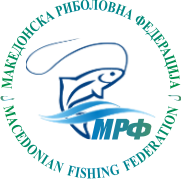 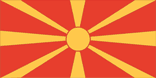 Н А Т П Р Е В А Р У В А Ч К И   Д Н Е В Н И К5-то  коло 1-ва лигаДисциплина: “ПЛИВКА”  Конкуренција: У20одржано на: Мавровско езеро  на ден 02.07.2017 год.Секретар						             Главен судија              Јане Томов						      Мартин ПавловДелегатДимче МајковскиСт.Бр.Презиме и име на натпреварувачотЧлен на екипаУлов. Тежина (гр.)Пласман1.ВИКТОР ТРАЈКОВСКИПрофесионалВелес188062.БОБАН НАУМОВСКИСв. СтефанОхрид171573.ДАНИЕЛ ПЕТРОВСКИВардар 2Скопје170084.ФИЛИП КНАПИЌПрофесионалВелес303515.КРСТЕ МАЏАРОВСКИВардар 1Скопје165596.ВЛАДИМИР СТОШЕВСКИПчињаКуманово209547.ЛУКА ПЕТРОВИЌПчињаКуманово197558.ТОШЕ ПЕТРУШЕВСКИМренаКрива Паланка286029.ХРИСТИЈАН ЈОВАНОВСКИПрофесионалВелес8651010.МИЛАН ЛУКОВСКИПчињаКуманово24103